УТВЕРЖДЕНЫ Приказом Министерства образования инауки Челябинской областиот 26 декабря  2023г. № 02/3146 Места регистрациина прохождение государственной итоговой аттестации по образовательным программам основного общего образования в Чесменском муниципальном районе Челябинской области в 2024 году                                                                 (до 1 марта 2024 года (включительно))УТВЕРЖДЕН Приказом Министерства образования инауки Челябинской областиот 26 декабря  2023г. № 02/3146Порядокрегистрации на прохождение государственной итоговой аттестации по образовательным программам основного общего образованияв Челябинской области в 2024 годуНастоящий Порядок регистрации на прохождение государственной итоговой аттестации по образовательным программам основного общего образования (далее — ГИА-9) в   Челябинской   области   в   2024 году (далее — Порядок) разработан на основании:Федерального    закона     от     29     декабря     2012 года     N 273-ФЗ«Об образовании в Российской Федерации»;Постановления Правительства Российской Федерации от 29 ноября 2021 года № 2085 «О федеральной информационной системе обеспечения проведения государственной итоговой аттестации обучающихся, освоивших основные образовательные программы основного общего и среднего общего образования, и приема граждан в образовательные организации для получения     среднего      профессионального      и     высшего      образования и региональных информационных системах обеспечения проведения государственной итоговой аттестации обучающихся, освоивших основные образовательные программы основного общего и среднего общего образования»;приказа     Министерства      просвещения      Российской      Федерации и Федеральной   службы   по надзору   в сфере   образования    и    науки (далее — Рособрнадзор) от 4 апреля 2023 года № 232/551 «Об утверждении Порядка        проведения        государственной        итоговой         аттестации по образовательным   программам    основного    общего    образования» (далее — Порядок ГИА-9);приказа Рособрнадзора от 11 июня 2021 года № 805 «Об установлении требований   к   составу   и   формату   сведений,   вносимых   и передаваемых в процессе репликации в федеральную информационную систему обеспечения проведения государственной итоговой аттестации обучающихся, освоивших    основные    образовательные   программы    основного    общего и среднего общего образования, и приема граждан в образовательные организации для получения среднего профессионального и высшего образования и региональные информационные системы обеспечения проведения государственной итоговой аттестации обучающихся, освоивших основные образовательные программы основного общего и среднего общего образования, а также к срокам внесения и передачи в процессе репликации сведений в указанные информационные системы»;	     Закона Челябинской области от 29 августа 2013 года № 515-3O «Об образовании в Челябинской области».              2. Действие настоящего Порядка распространяется на:обучающихся, завершающих освоение образовательной программы основного общего образования, в организациях, осуществляющих образовательную деятельность по имеющей государственную аккредитацию образовательной     программе     основного     общего      образования (далее — обучающиеся);лиц, осваивающих образовательные программы основного общего образования в форме семейного образования (далее — экстерны);лиц, завершающих освоение образовательных программ основного общего образования в организациях, осуществляющих образовательную деятельность, не имеющих государственной аккредитации образовательной деятельности по образовательным программам основного общего образования (далее — экстерны).              3. Для      прохождения      ГИА-9      обучающиеся,       экстерны (далее вместе — участники ГИА-9) до 1 марта 2024 года (включительно) подают заявление на участие в ГИА-9 (далее — заявление) в места регистрации на участие в ГИА-9 в Челябинской области в 2024 году, утвержденные приказом Министерства образования и науки Челябинской области (далее — места регистрации).              4. Заявление заполняется в электронном виде в местах регистрации.              5. Заявление подается участниками ГИА-9 лично на основании документа, удостоверяющего их личность, или их родителями (законными представителями) на основании документа, удостоверяющего их личность, или уполномоченными лицами на основании документов, удостоверяющих личность, и доверенности.              6. Участники ГИА-9 с ограниченными возможностями здоровья при подаче заявления предъявляют копию рекомендаций психолого-медико-педагогической комиссии (далее — ПMПK), а участники ГИА-9 — дети- инвалиды и инвалиды — оригинал или заверенную копию справки, подтверждающей факт установления инвалидности, выданной федеральным государственным    учреждением     медико-социальной     экспертизы (далее — справка, подтверждающая инвалидность), а также копию рекомендаций ПMПK в случаях, предусмотренных пунктом 51 Порядка проведения ГИА-9.              7. В целях организации приема и регистрации заявлений на участие в ГИА-9 в местах регистрации назначаются лица, ответственные за прием и регистрацию заявлений на участие в ГИА-9. Места регистрации оборудуются необходимыми техническими средствами для обеспечения заполнения формы заявления в электронное виде и последующей печати заполненных документов.               Прием и регистрация заявлений на участие в ГИА-9 осуществляется с соблюдением требований информационной безопасности, установленных нормативными правовыми документами Российской Федерации.             8. Информация о времени, местах приема и регистрации заявлений размещается на официальных сайтах образовательных организаций, утвержденных в качестве мест регистрации на участие в ГИА-9 в Челябинской области в 2024 году, не позднее 12 декабря 2024 года.              9. Лица, ответственные за прием и регистрацию заявлений на участие в ГИА-9, информируют заявителя о сроках и Порядке проведения ГИА-9, сроках, местах и порядке информирования о результатах ГИА-9, о сроках, местах и порядке подачи и рассмотрения апелляций, о порядке регистрации на участие в ГИА-9, в том числе порядке заполнения заявления на участие в ГИА-9.             10. Заявление на участие в ГИА-9, в котором обучающиеся, экстерны обязательно указывают форму ГИА-9, сроки участия в ГИА-9 и выбранные для сдачи ГИА-9 учебные предметы, заполняется в электронном виде в одном экземпляре.Заявителю	выдается	уведомление	о подаче	заявления	на	участие в ГИА-9, включающее в себя:- сведения о заявителе;- выбранные	для сдачи ГИА-9 учебные	предметы	и сроки участия в ГИА-9;- дополнительные	условия,	учитывающие	состояние	здоровья, особенности психофизического развития;- дату и время формирования заявления; код регистрирующей организации; - регистрационный номер;- фамилию, имя, отчество, должность и подпись лица, ответственного за прием и регистрацию заявлений.                11. Заявления хранятся в местах регистрации до 31 декабря 2024 года.                12. Информация о каждом принятом и зарегистрированном заявлении на участие в ГИА-9 вносится в реестр, который формируется в электронном виде, распечатывается не позднее 2 марта 2024 года и заверяется подписью лица, ответственного за прием и регистрацию заявлений. Форма реестра заявлений на участие в ГИА-9 представлена в приложении 1 к настоящему Порядку.                 Реестр заявлений на участие в ГИА-9 подлежит хранению в местах регистрации до 31 декабря 2024 года.                 13. Организационное     и     технологическое     обеспечение      приема и регистрации заявлений на участие в ГИА-9 на территории Челябинской области осуществляет государственное бюджетное учреждение дополнительного профессионального образования «Челябинский институт развития образования», осуществляющее функции регионального центра обработки информации Челябинской области (далее — РЦОИ).                  ГБУ ДПО«ЧИРО» направляет в места регистрации необходимые программные средства для осуществления приема и регистрации заявлений на участие в ГИА-9, инструктивные документы и материалы по осуществлению    заполнения,     приема     и регистрации     заявлений на участие в ГИА-9.                   14. Изменение перечня выбранных для прохождения ГИА-9 учебных предметов, формы ГИА-9, сроков участия в ГИА-9, после установленных сроков подачи заявления осуществляется по решению государственной экзаменационной комиссии Челябинской области по проведению ГИА-9 (далее — ГЭК Челябинской области) только при наличии у заявителя уважительных причин (болезнь и иные обстоятельства), подтвержденных документально. В этом случае обучающийся, экстерн подает в ГЭК Челябинской области заявление установленной формы (приложение 2 Порядка) с указанием измененного перечня учебных предметов, по которым они планируют пройти ГИА-9, и (или) измененной формы ГИА-9 и (или) сроков участия в ГИА-9, а также документы, подтверждающие уважительность причин изменения перечня учебных предметов и (или) формы ГИА и (или) сроков участия в ГИА-9.                  Лица, указанные в пункте 6 Порядка ГИА-9, вправе подать заявления об участии в ГИА-9 после 1 марта только при наличии у них уважительных причин (болезни или иных обстоятельств), подтвержденных документально. В этом случае указанные лица подают в ГЭК заявления об участии в ГИА-9 установленной формы (приложение 2 Порядка), а также документы, подтверждающие отсутствие возможности подать заявление об участии в ГИА-9 до 1 марта включительно.                   Указанные заявления подаются не позднее чем за две недели до начала соответствующего экзамена.Приложение 1 к Порядку регистрации на прохождение ГИА-9в 2024 году в Челябинской области______________________________________________________________________________(наименование образовательной организации)Форма реестра заявлений на участие В ГИА-9 в 2024 г.        Примечание.      Листы реестра заявлений на участие в ГИА-9 в 2024 году пронумеровываются, прошнуровываются, заверяются подписью руководителя и печатью образовательной организации.Приложение 2                                                                                        к порядку регистрации на прохождение ГИА-9                                                                                       в 2024 году в Челябинской областиБланк заявления на изменение формы ГИА-9, сроков прохождения ГИА-9, перечня выбранных для прохождения ГИА-9 учебных предметов, на участие в ГИА-9 (после установленных сроков)                                                           Председателю                                                       государственной экзаменационной комиссии                                                          Челябинской области                                                                                                                    (Ф.И.О.)                                                                                                        (Ф.И.О., обучающегося)                                                                                             (адрес проживания, контактный телефон)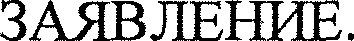                  Я,                                                                                   (фамилия)                                                                                     (имя)                                                                                 (отчество)являюсь обучающимся (-ейся) 9 «__» класса                                             (наименование образовательной организации)  ______________________________________________________________________________________,документ, удостоверяющий личность,_________________________серия___________N____________, выдан	_________________________________________________________________________________		                                                               (кем, когда)   Прошу (отметить):зарегистрировать меня для участия в ГИА-9 в 2024 году;изменить перечень учебных предметов для прохождения ГИА-9, заявленный мной в срок до 1 марта 2024 г.,изменить форму ГИА-9,изменить сроки прохождения ГИА-9в связи с наличием следующих уважительных причин:                                                                     (указать причину (ы))     К заявлению прилагаются (документы или заверенные копии документов), подтверждающие уважительную (ые) причину (ы), (перечислить):_____________________________________________________________________________________________________________________________________________________________________________________________________________________________________________________________________    На основании вышеизложенного прошу зарегистрировать меня на прохождение ГИА-9 в 2024 году по следующим учебным предметам и в следующих формах (сделать отметку «Х» в соответствующие строке и столбце):       Прошу создать условия для сдачи ГИА-9, учитывающие состояние здоровья, особенности психофизического развития и подтверждаемые:                копией рекомендаций психолого-медико-педагогииеской комиссии;                   оригиналом или заверенной в установленном порядке копией справки, подтверждающей факт установления инвалидности, выданной федеральным государственным учреждением медико-социальной экспертизы.____________________________________________________________________________________________     Указать	условия/специальные	условия,	учитывающие	состояние	здоровья,особенности психофизического развития (при наличии рекомендаций ПMПK):             специализированная аудитория                  увеличение продолжительности выполнения экзаменационной работы на 1,5 часа                присутствие ассистента          организация ППЭ на дому, медицинской организации (указать адрес)(иные дополнительные условия, учитывающие состояние здоровья, особенности психофизического развития)С порядком прохождения ГИА-9 в 2024 году ознакомлен(а)	                                                                                (дата)                                (подпись) С заявлением ознакомлен:           (Ф.И.О. родителя/законного представителя)                      (подпись)                     Заявление принял:                               (должность)                                                     (подпись)Дата регистрации заявления  «____»___________20__	г.Регистрационный №   _______________		                      (дата)             (Ф.И.О.)Категория обучающихся Места регистрации на прохождение государственной итоговой аттестации по образовательным программам основного общего образованияОбучающиеся, завершающие освоение общеобразовательных программ основного общего образованияОрганизации, осуществляющие образовательную деятельность по имеющей государственную аккредитацию образовательной программе основного общего образования, в которых обучающиеся осваивают образовательную программу основного общего образованияЛица, завершающие освоение образовательных программ  основного общего образования в форме семейного образованияОрганизации, осуществляющие образовательную деятельность по имеющей государственную аккредитацию образовательной программе основного общего образования, в которую обучающиеся зачислены для прохождения государственной итоговой аттестации по образовательным программам основного общего образованияЛица, завершающие освоение образовательных программ основного общего образования в организациях, осуществляющих образовательную деятельность, не имеющих государственной аккредитации образовательной деятельности по образовательным программам основного общего образованияОрганизации, осуществляющие образовательную деятельность по имеющей государственную аккредитацию образовательной программе основного общего образования, в которую обучающиеся зачислены для прохождения государственной итоговой аттестации по образовательным программам основного общего образования№ п/пФ.И.О.обучающегосяСведения о документе, удостоверяющем личностьПеречень учебных предметов на прохождение ГИА-9, форма ГИА-9Дата регистрации заявленияПодпись Подпись Примечание№ п/пФ.И.О.обучающегосяСведения о документе, удостоверяющем личностьПеречень учебных предметов на прохождение ГИА-9, форма ГИА-9Дата регистрации заявленияобучающегосяродителя (законного представителя)ПримечаниеУчебный предметФорма ГИА-9Форма ГИА-9Дата проведенияв соответствии с единым расписанием проведенияГИА-9Учебный предметОГЭГВЭДата проведенияв соответствии с единым расписанием проведенияГИА-9Русский язык(Указатьсочинение/ изложение)МатематикаФизикаХимияИнформатика и ИКТБиологияИсторияГеографияАнглийский языкНемецкий языкФранцузский языкИспанский языкОбществознаниеЛитератураРодной языкРодная литература